附件2编号：                    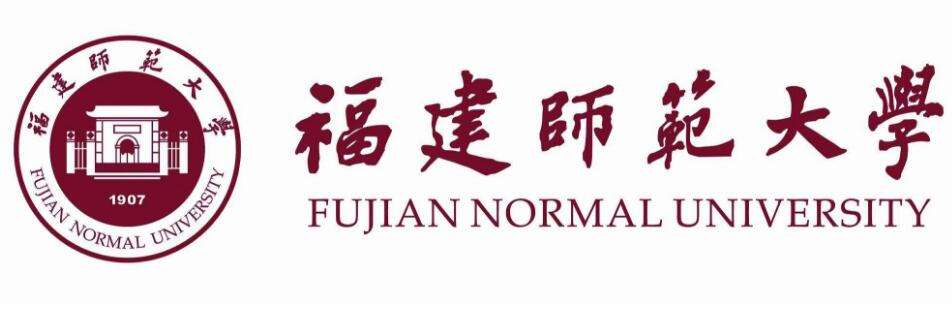 大型科研仪器设备购置可行性论证报告（A表）仪器设备名称：　　　              　　　　　　　　　　申报单位：　　　                            　　　负 责 人 ：　　　  　　      　　　　　　　　　　　联 系 方 式 ：　　　　  　 　　　　     　　　　　　　申报日期：　　　                    　　　　　　　福建师范大学实验室与设备管理处制（2023年版）填表说明1.拟购置单价≥30万元以上的大型科研仪器设备，均需填写“福建师范大学大型科研仪器设备购置可行性论证报告（A表）”（以下简称“论证报告”，可从实验室与设备管理处网页的“下载中心”中下载）。2.30万元≤拟购置单价＜100万元的大型科研仪器设备论证，由申购单位组织，专家数为3人（含）以上单数，至少有1位校外专家。拟购置单价≥100万元的大型科研仪器设备论证，由申购单位组织，专家数为5人（含）以上单数，至少有2位校外专家。实验室与设备管理处人员参与。专家职称应为副高级及以上。3.使用效益预测可参考教育部制定的《高等学校贵重仪器设备年度效益评价表》中的考核标准（通用设备：1400小时/年，专用设备：800小时/年，机械类：800小时/年）。4.“论证报告”的经办人、负责人和申购单位对“论证报告”的真实性、可靠性进行负责；专家论证组对“专家论证意见”的结论负责；申购单位、负责人、管理员对大型科研仪器设备的运行管理及使用效益负责。5.大型科研仪器设备安装调试验收合格后，在登记仪器设备固定资产时，需将该设备加入福建师范大学大型科研仪器设备开放共享管理系统页面截图上传国有资产管理系统（设备），涉密设备以及拒绝加入福建师范大学大型科研仪器设备开放共享管理系统的仪器设备必须提交申请报告，审核备案后才可不纳入该管理系统。6.论证流程：申购单位提交电子档至设备管理科(邮箱shebei@fjnu.edu.cn)进行预审核，根据预审意见进行修改，经实验室与设备管理处再审确认后，申购单位组织专家论证，纸质材料签字盖章后提交实验室与设备管理处终审。7.本“论证报告”一式三份，申购单位、实验室与设备管理处、资产管理处各留存一份。一、申购仪器设备概况1.设备概况2.省内、校内同类仪器设备配置使用情况（说明省内、校内同类仪器设备现有数量及使用率调研情况）。二、购置该仪器设备的必要性分析三、使用效益分析所购仪器设备计划三年内对我校教学、科研项目的支持情况及对社会服务、开放使用、新功能开发使用效率分析。该计划将作为今后大型仪器设备使用效率考核依据。四、申购单位技术力量配备五、安装环境条件、经费落实及开放共享情况1.安装使用的环境及条件落实情况。2.所需辅助、配套仪器设备及落实情况3.经费落实情况4.开放共享情况六、论证组意见七、审核审批意见仪器设备名称中文： 中文： 中文： 仪器设备名称英文： 英文： 英文： 仪器设备名称其他名称：其他名称：其他名称：是否进口是     否申购数量预计价格人民币单价：               外币单价：人民币总价：               外币总价：               人民币单价：               外币单价：人民币总价：               外币总价：               人民币单价：               外币单价：人民币总价：               外币总价：               仪器设备主要技术性能指标仪器设备主要技术性能指标仪器设备主要技术性能指标仪器设备主要技术性能指标根据询价调研情况，提供仪器设备图片（包含厂家、型号、规格）根据询价调研情况，提供仪器设备图片（包含厂家、型号、规格）根据询价调研情况，提供仪器设备图片（包含厂家、型号、规格）根据询价调研情况，提供仪器设备图片（包含厂家、型号、规格）学院内情况登录国有资产管理系统（设备），点击资产查询—公共信息查询—科学仪器公共查询，网址：tp://sbgl.fjnu.edu.cn/asset/system/login.shtml。学校内情况登录国有资产管理系统（设备），点击资产查询—公共信息查询—科学仪器公共查询，网址：tp://sbgl.fjnu.edu.cn/asset/system/login.shtml。省内情况登录福建省大型科研设施仪器管理服务平台进行搜索查询，网址：http://119.3.184.153:8099/。结合国内外研究现状和发展趋势，阐述本单位教学、科研等工作对购买该仪器设备的必要性、主要用途和适用学科范围（如校内外已有此类仪器设备，请阐述重复购置理由）。教学实验实验名称教学使用机时数/年培养学生人数/年所属课程教学实验教学实验教学实验科研内容项目或内容名称科研使用机时数/年测样数/年预测成果科研内容科研内容科研内容科研内容社会服务内容名称服务机时数/年收费标准预计收入社会服务社会服务社会服务社会服务开放使用项目内容开放使用机时数/年服务人数/年开放对象开放使用开放使用新功能开发姓名年龄专业职称或职务专职或兼职承担职责培训计划内容安装使用需要条件现状解决方案或改进措施放置地点承重要求用房面积水、电、气地板、接地通风、空调危化品或放射性物品存放危险废物、废气处理其他安全保护措施名称型号用途落实情况备注经费用途金额（万元）经费来源到位情况仪器设备购置经费辅助、配套设施设备经费安装使用改造经费每年运行维护费耗材费其他费用是否同意加入福建师范大学大型科研仪器设备开放共享管理系统是     否是否同意加入福建省大型科研设施仪器管理服务平台是     否承　　诺（不开放共享仪器本栏不填写）    该仪器设备购置后，将加入“福建师范大学大型科研仪器设备开放共享管理系统进行统一管理，接受实时监督，并积极向校内外开放共享。                      设备负责人签字：　                                       年     月     日    该仪器设备购置后，将加入“福建师范大学大型科研仪器设备开放共享管理系统进行统一管理，接受实时监督，并积极向校内外开放共享。                      设备负责人签字：　                                       年     月     日    该仪器设备购置后，将加入“福建师范大学大型科研仪器设备开放共享管理系统进行统一管理，接受实时监督，并积极向校内外开放共享。                      设备负责人签字：　                                       年     月     日专家组综合评议意见专家组综合评议意见专家组综合评议意见专家组综合评议意见××年××月××日，××学院在××楼××室开展××设备购置可行性专家论证会。专家组听取了学院对拟采购设备的必要性、可行性和科学性等方面的汇报，经过充分讨论，形成以下意见与建议：专家组组长签字：年    月     日××年××月××日，××学院在××楼××室开展××设备购置可行性专家论证会。专家组听取了学院对拟采购设备的必要性、可行性和科学性等方面的汇报，经过充分讨论，形成以下意见与建议：专家组组长签字：年    月     日××年××月××日，××学院在××楼××室开展××设备购置可行性专家论证会。专家组听取了学院对拟采购设备的必要性、可行性和科学性等方面的汇报，经过充分讨论，形成以下意见与建议：专家组组长签字：年    月     日××年××月××日，××学院在××楼××室开展××设备购置可行性专家论证会。专家组听取了学院对拟采购设备的必要性、可行性和科学性等方面的汇报，经过充分讨论，形成以下意见与建议：专家组组长签字：年    月     日专家组成员专家组成员专家组成员专家组成员姓名单位职务或职称签名参加论证的其他人员参加论证的其他人员参加论证的其他人员参加论证的其他人员姓名单位职务或职称签名申购单位意见经××××年××月××日党政联席会或处务会研究讨论，同意申购该仪器设备。领导签字：               年    月    日（加盖公章）实验室与设备管理处领导签字：               年    月    日（加盖公章）